Ausstellungsordnung 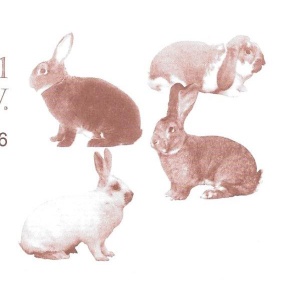 Zur 17. Landesclubschau der vereinigten Clubs Sachsen Anhalt mit angeschlossener Flämingrandschau und GeflügelschauAm 09. und 10 .11.2024In der Mehrzweckhalle in Griebo / Kohlgarten 3 / 06886 Lutherstadt WittenbergAusrichter:RKZV G21 Coswig mit angeschlossenen RGZV Coswig und Umgebung e.V.Durchführung:Für diese Ausstellung gelten die allgemeinen Ausstellungsbedingungen (AAB) des Zentralverbandes Deutscher Rassekaninchenzüchter und den folgenden Bestimmungen. Mit Abgabe der Anmeldung erkennt der Züchter die Ausstellungsordnung an und  verzichtet bei Streitigkeiten  auf den ordentlichen Rechtsweg. Mit der Abgabe des Meldebogens stimmt der Aussteller, bei Jugendlichen der gesetzliche Vertretet der Veröffentlichung von personenbezogenen Daten (Name, Anschrift, Telefonnummer) zu.  Zugelassen sind alle anerkannten Kaninchenrassen lt. Standard 2018.Ausgestellt werden können die Zuchtgruppen I und II sowie Zuchtgruppe III  laut AAB.Des Weiteren sind Jungtiere in Zuchtgruppe II, III und Einzeltiere zugelassen.Die Bewertung erfolgt nach A-B-C-D System.Für alle Tiere werden die Impfungen gegen RHD  1 / 2 Myxomatose empfohlen.Bei Seuchen bzw. krankheitsbedingten Nichteinlieferung gemeldete Tiere, wird das Nenngeld abzüglich der Unkosten nur unter Vorlage einer tierärztlichen  Bescheinigung zurückerstattet.Bei den Clubausstellern, ist eindeutig  der „ Club“ zu vermerken.Kosten:Anmeldung:Anmeldeschluss ist der 27.10.2024 (es gilt Poststempel)Pro Bogen bitte nur eine  Rasse und Farbenschlag eintragen.  Zu jeder Anmeldung ist eine Kopie des Einzahlungsbeleges  beizufügen.Kesrin MüllerTriftweg 1106869 Coswig / AnhaltBei Rückfragen bitte an Kesrin Müller Tel.: 0177 8378664  Es werden jedoch keine Bewertungsergebnisse durchgegeben.Die Kosten bitte bis 30.10.2024 auf das folgende Konto überweisen.Kontoinhaber: Rassenkaninchenzüchterverein Coswig und Umgebung e.VBIC:GENODEF1DSIBAN DE 04 80093574 000 5057140Verwendungszweck: Ort u ClubPreisverteilung:100% des Zuchtgruppenzuschlages und 30% des Standgeldes und alle Preisspenden werden zum Kauf von Ehrenpreisen verwendet.Es gibt keine Geldpreise auf Einzeltiere oder Zuchtgruppen.LCS: Clubmeister werden auf alle Rassen und Farbenschläge vergeben, wenn mindestens 378,0 oder 32/18 Punkte erreicht wurden.Fütterung:Die üblichen Futterbecher (2stk.) sind vom Aussteller mitzubringen.Die Fütterung erfolgt mit Pellets und Wasser.Bei 1 Futterbecher erfolgt die Fütterung nur mit Heu und Wasser.Tierverkauf:Der Verkaufspreis ist auf den Anmeldebogen anzugeben.Die Ausstellungsleitung erhält eine vom Käufer zuzahlende Vermittlungsgebühr von 10% auf den Kaufpreis.Verkaufte Tiere werden nach der offiziellen Eröffnung  ausgegeben und müssen bis Sonntag den  10.11.24 um 11 Uhr abgeholt werden.Nicht abgeholte Tiere gehen an den Verkäufer zurück.Preisrichter und Helfer haben das Recht, ein Tier vor der offiziellen Eröffnung zu kaufen.Es wird angestrebt, pro Zuchtgruppe ein Tier verkäuflich zu melden.Tierverlust:Bei  Tierverlust durch Verschulden der Ausstellungsleitung erfolgt eine Entschädigung gemäß AAB.Seuchen oder höhere Gewalt entbinden die Ausstellungsleitung vom Schadensersatz.Beim Ausfall sind die entstandenen Kosten anteilig vom Aussteller zu tragen.Terminplaner:Auf eine hoffentlich erfolgreiche Zucht verbleibt der RKZV G21 Coswig mit angeschlossenen RGZV Coswig und Umgebung e.V.P.S Da unserer Schau eine Geflügelschau angeschlossen ist, können interessierte Züchter sich bei uns melden. ( Günther Tiede 034913/68332)AltzüchterJugendzüchterStandgeld je Tier5,00 €3,00 €Unkosten je Tier1,50 €1,00 €Zuchtgruppenzuschlag5,00 €4,00 €Dauereintritt3,00 €Katalog3,00 €keine PflichtUmmeldung pro Tier1,00 €1,00 €Anmeldeschluss:27.10.2024( es gilt Poststempel)27.10.2024( es gilt Poststempel)Einlieferung:Donnerstag 07.11.24von 14 bis 19 Uhrvon 14 bis 19 UhrBewertung:Freitag 08.11.24ab 08:30 Uhr (nicht öffentlich)ab 08:30 Uhr (nicht öffentlich)Öffnungszeiten:Samstag 09.11.2409:00 – 17:00 Uhr09:00 – 17:00 UhrSonntag 10.11.2409:00 – 13:00 Uhr09:00 – 13:00 UhrEhrenpreisausgabe:Samstag 09.11.24Sonntag 10.11.24ab 10:00 Uhr ( Vorlage B-Bogen, Original)von 09:30 – 12:00Uhrab 10:00 Uhr ( Vorlage B-Bogen, Original)von 09:30 – 12:00UhrTierausgabe:Sonntag 10.11.2413:00 Uhr13:00 UhrJeanette MüllerKesrin und Kevin MüllerVorsitzendeAusstellungsleitung